ОБЩИНА ГУРКОВО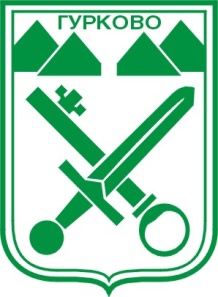 гр. Гурково 6199, обл. Ст. Загора, бул. “Княз Ал. Батенберг” 3тел.: КМЕТ – 04331/ 2260, ГЛ.СЧЕТОВОДИТЕЛ – 04331/ 2084,ФАКС 04331/ 2884, e-mail: gurkovo_obs@abv.bgО Б Я В АНа основание чл. 41 от Закона за защита при бедствия, чл. 4 от Наредба за реда за създаване и организиране на дейността на доброволните формирования, приета с ПМС № 123 от 25.06.2012 г., Наредба № Iз-1669 от 17.08.2012 г. за реда за създаване, поддържане и водене на регистър на доброволните формирования за преодоляване или овладяване на бедствия, пожари и извънредни ситуации и отстраняване на последиците от тях и Решение № 231 от 31.01.2013г. на Общински съвет Гурково.ОБЩИНА Г У Р К О В ОНАБИРА ДОБРОВОЛЦИза участие в доброволно формирование „Г У Р К О В О“ за преодоляване и овладяване на бедствия, пожари и извънредни ситуации, и отстраняване на последиците от тях.Кандидатите могат да бъдат всички дееспособни лица: навършили 18 години, независимо от трудовото или служебно правоотношение; физически и психически здрави; неосъждани за умишлени престъпления от общ характер; с умения за работа в екип; способни да поемат отговорност.Необходими документи за кандидатстване:1. Заявление до кмета на общината за членство в     доброволното формирование по образец.2. Формуляр за кандидатстване по образец.3. Медицинско удостоверение, доказващо, че лицето е    клинично здраво.4. Справка от психодиспансер, че лицето не се води на     отчет.
5. Свидетелство за съдимост.6. Копие от документ за придобито образование,     специалност или правоспособност.7. Писмено съгласие на работодателя/ите за заетите по    трудово или служебно правоотношение.8. Декларация за съгласие за обработка на личните данни.
                      9. Актуална снимка с размери 3,5 х 4,5 см.10. Копие от лична карта.11. Копие от документ за правоспособност за извършване      на дейност със специална техника, ако има такъв.
12. Копие от свидетелство за правоуправление на МПС за         съответната категория, ако има такова.	Бланки образци могат да се получат от Станьо Георгиев,            Ръководител на доброволното формирование и главен специалист по „Отбранително-мобилизационна подготовка “ в община Гурково, стая № 8, ет. 2, моб. тел.: 088734972 или изтеглен от интернет страницата на община Гурково на адрес: http://gurkovo.bg/page/kariera-273-1.html          Комплектът документи за членство в доброволното формирование може да бъде подаден всеки работен ден в деловодството на общината – ет. 2, стая № 10 КРАЙНА ДАТА ЗА ПОДАВАНЕ НА ДОКУМЕНТИТЕ Е ДО 31.12.2020 год.БРОЙ НА ВАКАНТНИТЕ МЕСТА – 10 (десет)Разходите  по  набавянето  на  документите (копия на документи) от  т. 1  до  т. 12  ще  се  заплатят  от             община Гурково след представяне на надлежно оформени квитанции и/или фактури от избраните кандидати!